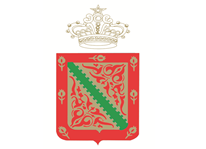 Résultat définitif de l’appel d’offres ouvert N° 14/B.P/2021-Maitre d’ouvrage            : Conseil Provincial de Tétouan-Objet de l’appel d’offres : «TRAVAUX D’ENTRETIEN DE LA PISTE RELIANT DOUAR AHERRAKEN A DAR EL HABTI A LA CT AL HAMRA - PROVINCE DE TETOUAN».                                                                     Tétouan le : 12/08/2021Président de la commission Indication du lotObjet du lotDate et heure d’ouverture des plisDate d’achèvement des travaux de la commissionConcurrent RetenuMontant de l’offre retenuLot unique«TRAVAUX D’ENTRETIEN DE LA PISTE RELIANT DOUAR AHERRAKEN A DAR EL HABTI A LA CT AL HAMRA - PROVINCE DE TETOUAN».05 /08/2021 à 11h12/08/2021A14H00STE .MPPN COMPANY. SARL450.420,00